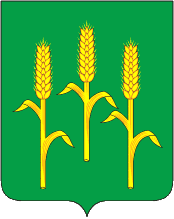 РАЙОННОЕ  СОБРАНИЕмуниципального района «Мещовский район»Калужской областиР Е Ш Е Н И Е10 февраля 2017 года                                                                                         №116О  занесении на Доску почета«Трудовая слава  Калужской области»  	На основании ст.ст.15,43 Федерального закона от 06.10.2003 года № 131-ФЗ         «Об общих принципах организации местного самоуправления в Российской Федерации», руководствуясь Положением о Доске почета «Трудовая слава  Калужской области» утвержденного постановлением Губернатора Калужской области от 14.09.2009 г. № 287 «Об учреждении Доски почета «Трудовая слава  Калужской области», ст.ст. 9, 27 Устава муниципального района «Мещовский район»,  рассмотрев  ходатайство государственного бюджетного учреждения здравоохранения Калужской области «Центральная районная больница Мещовского района» о  занесении на Доску почета «Трудовая слава Калужской области», Районное Собрание 					РЕШИЛО:1. Выдвинуть для занесения на Доску почета «Трудовая слава  Калужской области»  кандидатуру Петрухиной Галины Александровны медицинской сестры хирургического кабинета поликлиники.2. Направить данное Решение Районного Собрания в  администрацию муниципального района «Мещовский район»  для  рассмотрения в установленном порядке.   	3.  Настоящее решение вступает в силу с момента его принятия.Глава муниципального района "Мещовский район"                                                                                  А.А.Шилов                                                                                                         